Сценарий конкурса «Семья года»Оформление:Название конкурса на доске «Семья года»Выставка рисунков «Папа, мама, я – дружная семья»Выставка сочинений «Мир семейных увлечений»Фотовыставка «Загляните в семейный альбом»Предварительная подготовка:Каждая семья готовит визитную карточку.Ход мероприятияВедущий:Добрый день, дорогие друзья!Мы рады вас приветствовать на нашем конкурсе «Семья года - 2015»В семейном кругу мы с вами растем,Основа основ – родительский дом.В семейном кругу все корни твои,И в жизнь ты выходишь из семьи.В семейном кругу мы жизнь создаем,Основа основ – родительский дом.Здравствуй, семья! Какое красивое слово! Семья. Как греет душу это слово! Оно напоминает о ласковом голосе мамы, о заботливой строгости отца. В семье ты желанный ребенок. Здесь тебя нарекли именем. А сколько в слове «семья» загадок и поучительных открытий! Например, слово «семья» можно разделить на два слова – «семь» и «я». И тогда оно как будто говорит нам: «Семья – это семеро таких же, как я» и правда, в семье все чем-то похожи друг на друга: лицом, голосом, взглядом, нравом и характером. Могут быть общие увлечения и занятия. А когда же родилась её величество семья? Оказывается, давно. Когда –то о ней не слыхала земля, но…Стихотворение по ролям:Автор: Еве сказал перед свадьбой АдамАдам: сейчас я тебе семь вопросов задамКто деток родит мне, богиня моя?Ева: ЯАдам: Кто их воспитает, царица моя?Ева: ЯАдам: Кто пищу сготовит, о радость моя?Ева: ЯАдам: Кто платье сошьёт? Постирает бельё?Меня приголубит? Украсит жильё?Ева: Я, яАвтор: С этой поры и родилась семья!Ведущий:Представление семей.Семья для каждого из нас – самое главное, самое нужное в жизни. И если в доме царят взаимопонимание, доверие, тепло и уют, то это настоящая семья. И мы надеемся, что именно такие семьи пришли к нам сегодня в гости. В нашем конкурсе «Семья года - 2015» принимают участие: (под звуки фанфар представляю семьи, они рассаживаются на отведенные места).1.2.3.4.Представление жюри.Вот и познакомились. Осталось представить жюри. Оценивать выступление семей будут жюри в составе:1.2.3.Ведущий:А теперь переходим к нашей конкурсной программе. Желаю всем удачи.Семьи будут выступать по проведенной ранее жеребьевке.Мы сейчас поближе познакомимся с каждой семьей. Оценивается зрелищность, оригинальность замысла по пятибальной системе. Время 3-5 минут.Конкурс 1 «Визитная карточка семьи» (мак. 5баллов)Ведущий:Дорогие друзья! Надеюсь, вы поддержите меня, если я скажу, что все конкурсанты отлично справились с первым заданием и заслужили ваши горячие аплодисменты. Пока жюри подводит итоги 1 конкурса,мы послушаем песню «Ветер с моря дул» в исполнении ребят.1.Ветер с моря шел, ветер с моря шел,День семьи пришел, день семьи пришел.И сказать не грех, и сказать не грех:Он собрал нас всех! Он собрал нас всех!Припев:Этот день семьи, этот день семьиБудем отмечать, будем отмечать.Мам и пап своих, мам и пап своихБудем поздравлять! Будем поздравлять!2.Мы сейчас споем, мы сейчас споемПоздравления, поздравления.Мы всех любим вас, мы всех любим васБез сомнения! Без сомнения!Припев:Мы желаем всем, мы желаем всемВам терпения, вам терпения.Ведь мы – часть семьи, ведь мы – часть семьи,Продолжение! Продолжение!3.Времена пройдут, времена пройдут,Годы пролетят, годы пролетят –Сохраним же мы, сохраним же мыВаш любимый взгляд! Ваш любимый взгляд!Припев:Будем вас любить, будем вас любитьИ благодарить, и благодарить.Мы родителей, мы родителейЗа то, что дали жизнь! За то, что дали жизнь!Ведущий:Слово предоставляется жюри.Ведущий:Конкурс 2 «Доскажи пословицу».Создать семью нелегко, а сохранить еще труднее. В каждой семье бывают и беды, и радости. Нам не всегда удается правильно разрешить многие конфликты. Именно русские пословицы и поговорки учат нас жить достойно и мудро. Давайте их вместе вспомним. Название этого конкурса «Доскажи пословицу». Я читаю каждой семьи по очередности начало пословицы, а вы проговариваете ее конец и объясняете её смысл. За каждую правильную пословицу 3 балла.Когда семья вместе, и душа… (на месте).На что клад, коли в семье… (лад).Золото и серебро не стареют, отец и мать цены… (не имеют).Дом красив не углами, а …(пирогами).Нет милее дружка, чем родная… (матушка).Дети не в тягость, а в… (радость).Ведущий:Огромное спасибо всем участникам конкурса. Пусть они немного отдохнут. Жюри подведет итоги. А в это время мы послушаем частушки в исполнении наших ребят.1.Посмотрите, наши гости,Как мы весело живем,Мы сейчас для вас попляшемИ частушки пропоем.Припев: Ух!2.У родителей и часаНет с ребенком пообщаться,Я на улице общаюсь –Очень быстро «развиваюсь».Припев. Ух!3.Ни щенков и ни котятМама с папой не хотят!Говорят, мол, это слишком,Так купите мне братишку!Припев. Ух!4.В дочки-матери играем,Папе с мамой подражаем:Чур, на диване – я лежать,Ну а ты – иди стирать!Припев. Ух!5.Любит музыку мой папа,От него не отстаю,Он играет на гармошке,А я песенку пою…Припев. Ух!6.Мы частушки петь кончаемИ всегда вам обещаем:Слушать вас всегда во всем –Утром, вечером и днем.Припев. Ух!Ведущий:Слово жюри.Сейчас мы узнаем, чья семья знает сказки лучше.Конкурс 3. "Найди название сказки расскажи её отрывок".(мак. 5 баллов)(У каждой семьи на листочке первое слово названия сказки, второе им нужно найти, чтобы получилось её название. И быстро встать на своё место. затем по очереди рассказать отрывок из данной сказки)Аленький цветочекКрасная ШапочкаВасилиса ПрекраснаяПетушок - золотой гребешокГуси лебедиСнежная королеваВедущий:Пока жюри подводит итоги 3 конкурса,Мы посмотрим сценку «Мир в семье всего дороже»Действующие лица: автор, дед, бабка, внучка, курочка ряба.Автор:Жили – были дед и бабаЖили не тужили.Сухарь чаем запивали,Один раз в месяц колбасу жевалиИ все ладно бы, да Курочка – невеличкаВзяла и снесла яичко.Яичко не простоеЯичко золотое.А теперь по нашим ценамИ вообще оно бесценно.На семейный на советСобрал внучку с бабкой дед.Дед:Так и так. Такое дело.Что с яичком этим делать?Может скушать? Иль продать?Иль на доллары сменять?Может, чтоб упали стены,Центр музыкальный купим современный?Бабка:Что ты, дед? Побойся Бога!Музыка не стоит много!Лучше купим телевизор,Пылесос или транзисторИль возьмем телегу мыла,Чтобы в доме чисто было.Внучка:Может купим мне духи?Обалдеют женихи!Иль французскую помаду?Я ей тоже буду рада!Автор:Начался тут сыр да борИ житейский шумный спор.То не се, да то не так.Дед:Ты, балда!Бабка:А ты, дурак!Автор:Начался такой скандал –Свет такого не видал!Только курочка молчит,Около стола стоит.Курочка:Ну никак не ожидалаСтать причиною скандала.Чтобы это прекратить,Надо мне яйцо разбить.Автор:Подошла она тихонькоИ, крылом взмахнув легонько,Яичко на пол уронила,Вдребезги его разбила!Плачет внучка, плачет бабаВнучка и бабка:Что наделала ты Ряба?Автор:Дед не плакал, как ни странно,Вывернул с дырой карманы.Дед:Мир в семье всего дороже!Ведущий:Для оглашения результатов 3 конкурса слово предоставляется жюри.А мы продолжаем нашу программу. Сейчас проведем между конкурсантами «Песенный марафон»(конкурс 4). Постарайтесь вспомнить и напеть хотя бы одну строчку из песни, где есть слова: «Семья, дом, родные, мама, папа, бабушка, дедушка, сын, дочь…». Кто больше исполнит песен на заданную тему. За каждую песню 1 балл.Ведущий:Мы переходим к следующему заданию. Это конкурс эрудитов. За каждый правильный ответ семья получает по 1 баллу. Задание понятно? Тогда начнем!Вопросы для родителей (по очереди обращаемся к родителям)Кого англичане называют «мать в законе», а французы «красивая мать»? (Тещу)Чем вытереть слезы у двухнедельного малыша: ватой, марлей, чистым носовым платком? (У него еще нет слез)Какую вещь позаимствовали домашние хозяйки у древних фараонов? (Фартук)Искусство приготовления пищи (Кулинария)Блюдо, которое подают в конце приема пищи (Десерт)Это не человек, но его любят все члены семьи (домашнее животное)Вопросы для детей.Родители оказались на высоте, и я думаю, не подкачают самые младшие члены семьи – наши очаровательные и любимые дети.Когда все вместе: папа, мама, дедушка, бабушка – это …(семья)Бывает один раз в году, все его любят и очень ждут. Когда ты становишься старше, ждешь его меньше. (день рождения)Место, где мы бываем вместе. (дом)Что в голове у Вини – Пуха? (опилки)Маленький друг Нафани (Кузя)Белый медвежонок, заслуживший колыбельную песенку (Умка)Ведущий:Пока жюри подводит итоги конкурса мы послушаемпесню «Крутится, вертится шар голубой…»Крутится, вертится шарик земной,Годы, как птицы, летят чередой.Мы с днем семьи вас поздравить пришли,С собою в подарок шары принесли.В красных шарах выраженье любви,Мы их с собою сейчас принесли.Дружбы, любви это пламенный знак,Мы принесли его в наших сердцах.В синих шарах – голубые мечты,Чтобы мечтали по-прежнему вы.Чтобы сбывались мечты все у вас –Этого мы вам желаем сейчас!В шаре зеленом надежда живетВ то, что счастливым окажется год,В то, что не свете не будет войны,Будут леса и сады зелены!Черный же шар мы с собой не неслиНе потому, что его не нашли,А потому, что в сердцах у детейЛишь пожелания солнечных дней!Ведущий:Внимание! Настал самый волнующий момент нашего конкурса. Жюри подвело итоги и готово вынести свой вердикт. (Слово предоставляется членам жюри. Каждый член жюри выбирает одну из семей и обращается к ней с теплыми пожеланиями. Вручаются подарки. Последней вызывается семья – победительница. Все её дружно встречают аплодисментами. Вручаются дипломы и подарки).Ведущий:Дорогие друзья! Вот и закончился наш конкурс «Семья года – 2011». Сегодня мы еще раз убедились, как хорошо, когда все вместе: и дети, и родители, и учителя. Мы верим, что если каждый день мы будем вместе, то наших детей ждет радостное и счастливое будущее. Огромное спасибо семейным командам за участие в нашем конкурсе. Берегите свои семьи, берегите своих близких, и пусть никогда не погаснет ваш домашний очаг!А наш очаг – вот эта большая аудитория, которая старается учить и воспитывать детей вместе, воедино, сплоченно. Мы с вами выполняем одно общее дело. Так пусть же и наш классный семейный очаг никогда не гаснет и приносит успех.Песня «Семейный очаг» (поют все вместе)На мелодию «Песни бременских музыкантов»Ничего на свете лучше нету,Чем очаг семьи, теплом согретый,Взгляд детей улыбчиво-счастливый,Добротою мир семьи творимый.Взгляд детей улыбчиво-счастливый,Добротою мир семьи творимый.Ваш причал – сердца детей родные.Ваши стены – руки их большие.Ваша крыша – небо голубое.Ваше счастье жить одной судьбою.Вы свое признанье не забудьтеИ своей семье примером будьте.Жизнь семьи – основа всем ученьям,Нет превыше и важней значенья.Жизнь семьи – основа всем ученьям,Нет превыше и важней значенья.Ведущий:Давайте все вместе сфотографируемся и запечатлеем это звено в большой цепи воспитания и образования. Всего вам доброго! До новых встреч!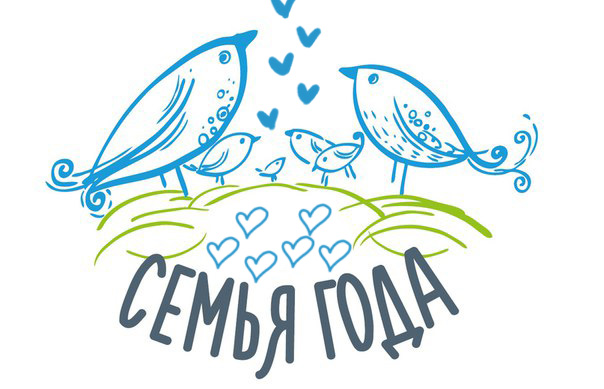 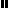 